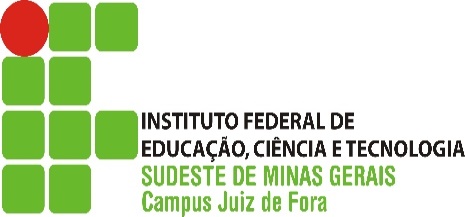 MINISTÉRIO DA EDUCAÇÃOInstituto Federal de Educação, Ciência e Tecnologia do Sudeste de Minas Gerais - Campus Juiz de ForaRELATÓRIO DE PRÁTICA PROFISSIONALAtenção: Caso tenha realizado mais de uma atividade de prática profissional, favor duplicar esta folha para que se possa também registrar os dados do segundo tipo de atividade e assim por diante.(Prezado aluno, por gentileza, preencha as informações solicitadas logo abaixo, substituindo as orientações em vermelho pelo seu texto.)1. A Instituição 2. Atividades Desenvolvidas 3. Relação entre o curso e a prática profissional4. Conclusões e RecomendaçõesReferências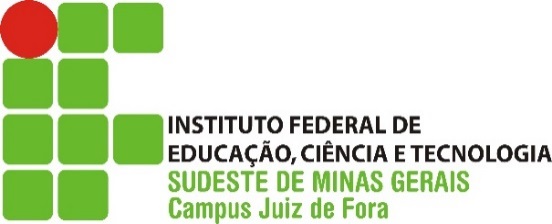 FICHA DE AVALIAÇÃO DAS ATIVIDADES DE PRÁTICA PROFISSIONAL(Responda as questões abaixo em forma de texto)Comente a segurança no local da(s) atividade(s).                                                                                             Resposta: Você fez outros cursos durante o período de realização da(s) atividade(s)? Quais?                                                                            Resposta: Comente sobre estudos e pesquisas que, eventualmente, formam necessários para auxiliar suas atividades.                                                                                                                                                                                                Resposta: Aponte possíveis dificuldades encontradas durante a(s) atividade(s).                                                                               Resposta: Aponte as disciplinas que mais auxiliaram na(s) atividade(s) realizada(s).                                           Resposta: Indique os conteúdos que faltaram para sua melhor formação profissional.                                                  Resposta: Faça um comentário geral sobre a(s) atividade(s) realizada(s).                                                                                                      Resposta: ____________________________Assinatura do(a) aluno(a)(Preferencialmente assinatura digital pelo site SOUGOV ou outro assinador digital - não utilizar colagens)DADOS DA INSTITUIÇÃO NA QUAL REALIZOU A ATIVIDADE DE PRÁTICA PROFISSIONALNOME DA INSTITUIÇÃO: RESPONSÁVEL PELA INSTITUIÇÃO:RAMO DE ATIVIDADE DA INSTITUIÇÃO:ORIENTADOR DA ATIVIDADE:Obs: Conforme o  Regulamento Acadêmico dos Cursos de Educação Profissional Técnica de nível Médio - Modalidades: Presencial e a Distância, em seu Capítulo 4, Artigo 9º: “Quaisquer das modalidades de prática profissional devem ser elaboradas com o devido registro e realizadas sob a orientação de um professor e/ou servidor técnico administrativo, que atua no curso, do corpo permanente do IF Sudeste MG”DADOS DO CURSO E ATIVIDADE DE PRÁTICA PROFISSIONALNOME COMPLETO DA ATIVIDADE DE PRÁTICA PROFISSIONAL (exemplos: Seminário de extensão, Minicurso de Eletrônica, etc): INÍCIO DA ATIVIDADE DE PRÁTICA PROFISSIONAL (data exata):  TÉRMINO DA ATIVIDADE DE PRÁTICA PROFISSIONAL (data exata): TOTAL DE DIAS: CARGA HORÁRIA DIÁRIA:            horas/diaCARGA HORÁRIA SEMANAL:        horas/semanaCARGA HORÁRIA TOTAL     PROFESSOR(A) ORIENTADOR(A) DE ESTÁGIO DO SEU CURSO:  
 Lista dos orientadores  cliqueCOORDENADOR(A) DO CURSO: Lista dos coordenadores  cliquePrincipal Instituição na qual realizou as atividades: Principais Atividades Desenvolvidas: 